  Nebraska Power of Attorney 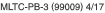 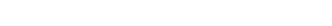 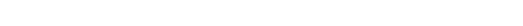 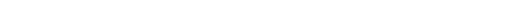 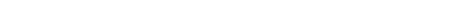 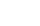 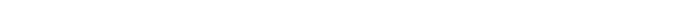 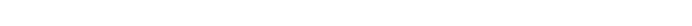 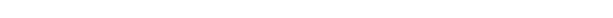   Health Care POWER OF ATTORNEY FOR HEALTH CARE I ,  ___________________________________________________________  ( y o u r  n a m e )  n a m e  t h e  f o l l o w i n g  p e r s o n  a s  m y  a t t o r n e y  
in fact for health care: N a m e :    _____________________________________________________________________________________________ A d d r e s s :  __________________________________________________________________________________________  P h o n e  N u m b e r :  __________________________________________________________________________________ SUCCESSOR TO POWER OF ATTORNEY FOR HEALTH CARE If my agent (above) is unwilling or unable to act, I appoint the following person as my successor power of 
attorney for health care: N a m e :    _____________________________________________________________________________________________ A d d r e s s :  __________________________________________________________________________________________  P h o n e  N u m b e r :  __________________________________________________________________________________ By initialing the below, I acknowledge that I have read and understand each statement and the 
consequences of executing a power of attorney for health care. I authorize my attorney in fact for health care appointed by this document to make health care 
	decisions for me when I am determined to be incapable of making my own health care decisions  I direct that my attorney in fact for health care comply with the following instructions or 
	limitations: 
	___________________________________________________________________________________________________________________________ ___________________________________________________________________________________________________________________________ ___________________________________________________________________________________________________________________________ sustaining treatment: (optional) limitations: _____________________________________________________________________________________________________________ ___________________________________________________________________________________________________________________________ ___________________________________________________________________________________________________________________________ _______  I direct that my attorney in fact for health care comply with the following instructions on artificially 
	administered nutrition and hydration: (optional) 	___________________________________________________________________________________________________________________________ ___________________________________________________________________________________________________________________________ ___________________________________________________________________________________________________________________________ 1  _______  I have read this power of attorney for health care. I understand that it allows another person 
	to make life and death decisions for me if I am incapable of making such decisions. I also 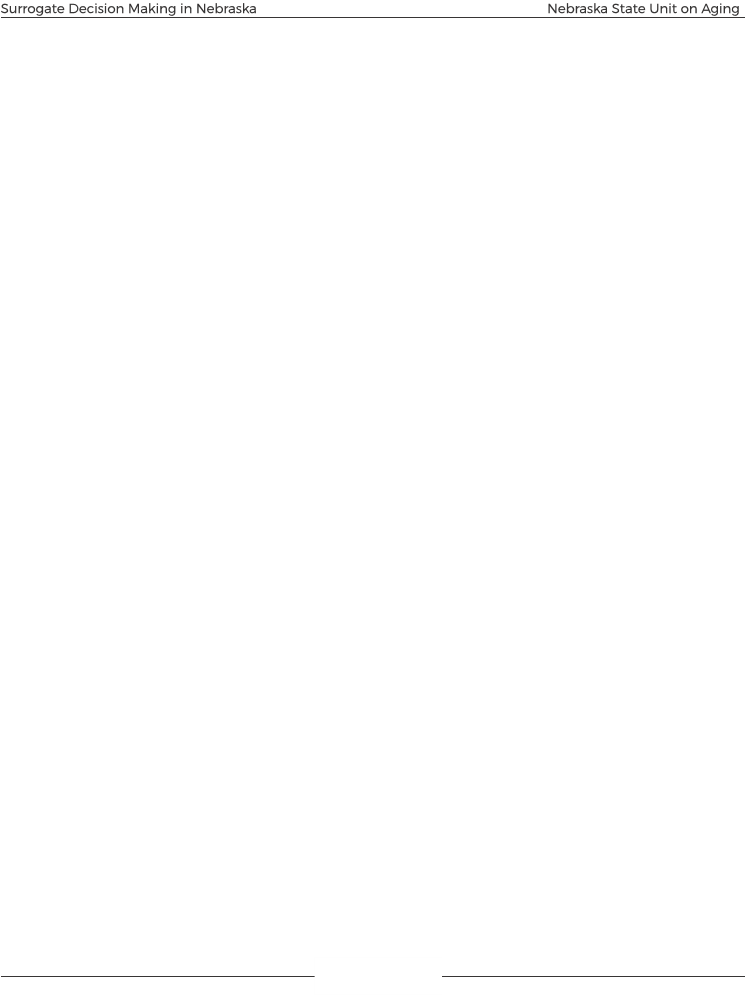 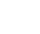 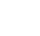 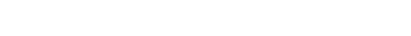 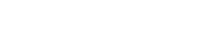 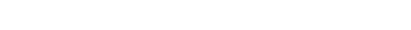 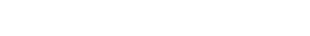 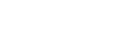 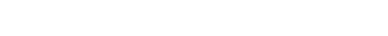 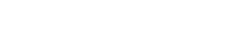 	understand that I can revoke this power of attorney for health care at any time by notifying my 
	attorney in fact for health care, my physician, or the facility in which I am a patient or resident. 
	I also understand that I can require in this power of attorney for health care that the fact of my 
	incapacity in the future be confirmed by a second physician. _______  I have read the above warning which accompanies this document and understand the 
	consequences of executing a power of attorney for health care. _________________________________________________________________________       _______________________________________ Signature of person making designation    Date Do not sign this form until you are in the presence of either the two witnesses or a Notary. DECLARATION OF WITNESSES We declare that the individual signing this power of attorney for health care is personally known to 
us, has signed or acknowledged his or her signature on this power of attorney for health care in our 
presence, and appears to be of sound mind and not under duress or undue influence. Furthermore, 
neither of us, nor the principal’s attending physician, is the person appointed as attorney in fact for  
health care by this document. Witnessed by: _________________________________________________________________________       _______________________________________________________ _________________________________________________________________________       _______________________________________________________ NOTARY  State of Nebraska [ C o u n t y ]  o f  ________________________ ) ) ss. 
) OR T h i s  d o c u m e n t  w a s  a c k n o w l e d g e d  b e f o r e  m e  o n  _____________________________________________________________________ b y  _____________________________________________________________________   _________________________________________________________________________  (Seal, if any) M y  c o m m i s s i o n  e x p i r e s :  _________________________________________  Power of Attorney, DC 6:13 PSC, Rev. 03/16 §30-3408 2  Nebraska Living Will Declaration 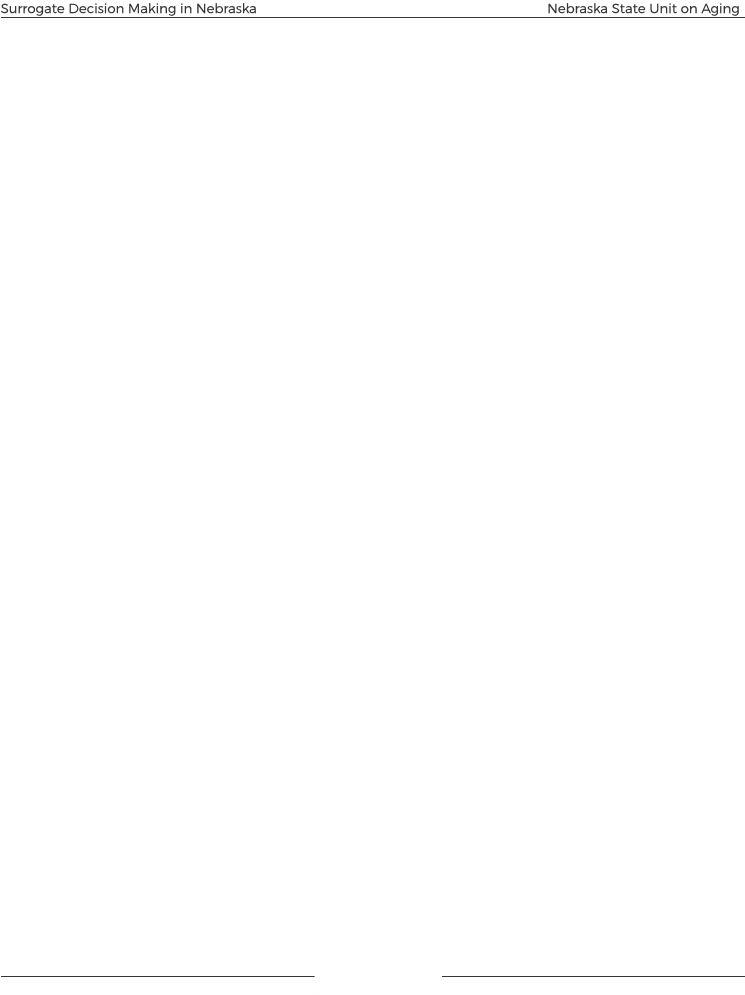 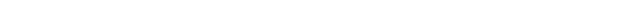 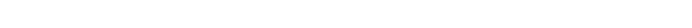 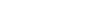 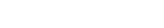 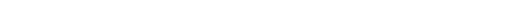 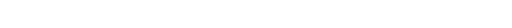 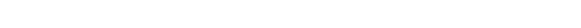 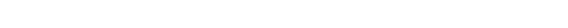 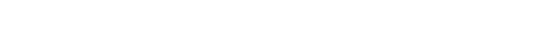 i cause my death within a relatively short time and I am no longer able to make decisions regarding Other directions: ______________________________________________________________________________________ ___________________________________________________________________________________________________________________________ ___________________________________________________________________________________________________________________________ ___________________________________________________________________________________________________________________________ S i g n e d  t h i s  ___________________  d a y  o f  _____________________________ S i g n a t u r e   __________________________________________________________________________________________ A d d r e s s :  ___________________________________________________________________________________________  _______________________________________________________________________________________________ The declarant voluntarily signed this writing in my presence. W i t n e s s  _____________________________________________________________________________________________________ A d d r e s s :  ___________________________________________________________________________________________  _______________________________________________________________________________________________ W i t n e s s  _____________________________________________________________________________________________________ A d d r e s s :  ___________________________________________________________________________________________  _______________________________________________________________________________________________ OR The declarant voluntarily signed this writing in my presence. Notary Public _______________________________________________________________________________________________ Source: § 20-404 Neb Rev Stat  3  Made Fillable by eForms PH 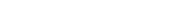 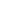 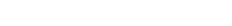 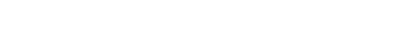 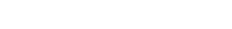 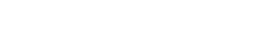 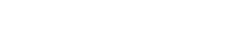 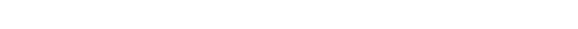 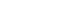 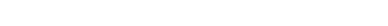 PHYSICIAN’S DO NOT RESUSCITATE (DNR) ORDER FOR THE MEDICALLY ILL I, _____________________________________ , have been diagnosed as having a medical illness.  I have discussed both the 
prognosis of this illness and the treatment options with my physician and request that in the event of my 
cardiopulmonary arrest, cardiopulmonary resuscitation and/or mechanical ventilations not be initiated. I give permission for this information to be given to Emergency Medical Service and Mobile Health Care personnel, 
physicians, nurses, or other health care personnel as necessary to carry out these wishes.  I understand that this order 
is valid from this point forward until rescinded by either myself or my designated Durable Power of Attorney for Health 
Care, and further agree that a copy of this form is as valid as the original.  Incomplete forms may be returned as being 
invalid. I do not wish a tube placed in my airway to maintain my respirations artificially. if I stop breathing or my breathing is inadequate, that no artificial resuscitation will be initiated or continued.  I 
understand that I will continue to receive supportive medical care as deemed appropriate by health care personnel, 
though cardiopulmonary resuscitation will not take place. _______________________________________________________________________________ 
Patient, or Next of Kin Signature or Guardian of Person or Durable    
Power of Attorney for Health Care (Attach Appointment form). _______________________________________________ 
Date ________________________________________________________________________________ 
Patient Address (Including facility name if applicable) _______________________________________________ 
Witness I certify that I have discussed his or her medical illness, treatment and prognosis with the patient and that the entry of 
this DNR order is appropriate for: _____________________________________________________ 
Patient Name _________________________________________________ 
Date of Birth _____________________________________________________ 
Printed Physician Name   _________________________________________________   Date:___/___/___ 
Physician Signature □ By telephone order, the patient’s attending physician referenced above was consulted regarding the DNR status, *Original DNR form must be kept in patient’s primary medical file. 